ATZINUMS Nr. 22/9-3.6/50par atbilstību ugunsdrošības prasībāmAtzinums iesniegšanai derīgs sešus mēnešus.Atzinumu var apstrīdēt viena mēneša laikā no tā spēkā stāšanās dienas augstākstāvošai amatpersonai:Atzinumu saņēmu:20____. gada ___. ___________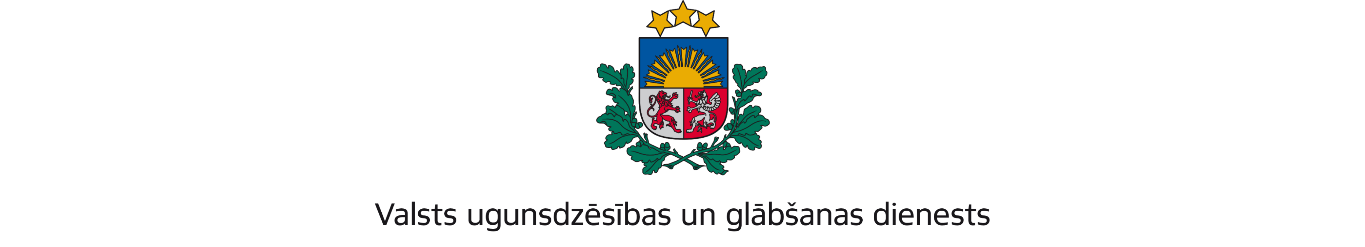 LATGALES REĢIONA PĀRVALDERīgas iela 1/3, Daugavpils, LV-5401; tālr.: 65455850; e-pasts: latgale@vugd.gov.lv; www.vugd.gov.lvDaugavpilīDaugavpils valstspilsētas pašvaldība(izdošanas vieta)(juridiskās personas nosaukums vai fiziskās personas vārds, uzvārds)03.06.2024.Reģ. Nr 90000077325(datums)(juridiskās personas reģistrācijas numurs)Krišjāņa Valdemāra iela 1, Daugavpils, LV5401(juridiskās vai fiziskās personas adrese)1.Apsekots: Bērnu nometnes telpas Daugavpils Draudzīgā aicinājuma vidusskolā(apsekoto būvju, ēku vai telpu nosaukums)2.Adrese: Aveņu iela 40, Daugavpils, LV-54223.Īpašnieks (valdītājs): Daugavpils valstspilsētas pašvaldība, Reģ. Nr 90000077325,(juridiskās personas nosaukums vai fiziskās personas vārds, uzvārds)Krišjāņa Valdemāra iela 1, Daugavpils, LV5401(juridiskās personas reģistrācijas numurs un adrese vai fiziskās personas adrese)4.Iesniegtie dokumenti: nometnes vadītājas Alīnas Šumilo 2024.gada 2.maijaiesniegums5.Apsekoto būvju, ēku vai telpu raksturojums: Daugavpils Draudzīgā aicinājuma vidusskola pirmā stāvā kabineti Nr.102, Nr.103, Nr.104, ēdnīcā telpu kopējā platība320.60m26.Pārbaudes laikā konstatētie ugunsdrošības prasību pārkāpumi: nav7.Slēdziens: Bērnu nometnes telpas, kuras atrodas Daugavpils Draudzīgā aicinājuma vidusskola Aveņu ielā 40, Daugavpilī ar kopējo platību 320.60m2 atbilst ugunsdrošības prasībām.8.Atzinums izsniegts saskaņā ar: Ministru kabineta 2009.gada 1.septembra                  noteikumu Nr.981 „Bērnu nometnes organizēšanas un darbības kārtība” 8.punkta 5.apakšpunkta prasībām                             (normatīvais akts un punkts saskaņā ar kuru izdots atzinums)9.Atzinumu paredzēts iesniegt: Daugavpils valstspilsētas pašvaldībai(iestādes vai institūcijas nosaukums, kur paredzēts iesniegt atzinumu)Valsts ugunsdzēsības un glābšanas dienesta Latgales reģiona pārvaldes priekšniekam, Rīgas ielā 1/3, Daugavpilī, LV-5401.(amatpersonas amats un adrese)Valsts ugunsdzēsības un glābšanas dienesta Latgales reģiona pārvaldes Ugunsdrošības uzraudzības un civilās aizsardzības nodaļas inspektoreJ. Velika(amatpersonas amats)(paraksts)(v. uzvārds)(juridiskās personas pārstāvja amats, vārds, uzvārds vai fiziskās personas vārds, uzvārds; vai atzīme par nosūtīšanu)(paraksts)